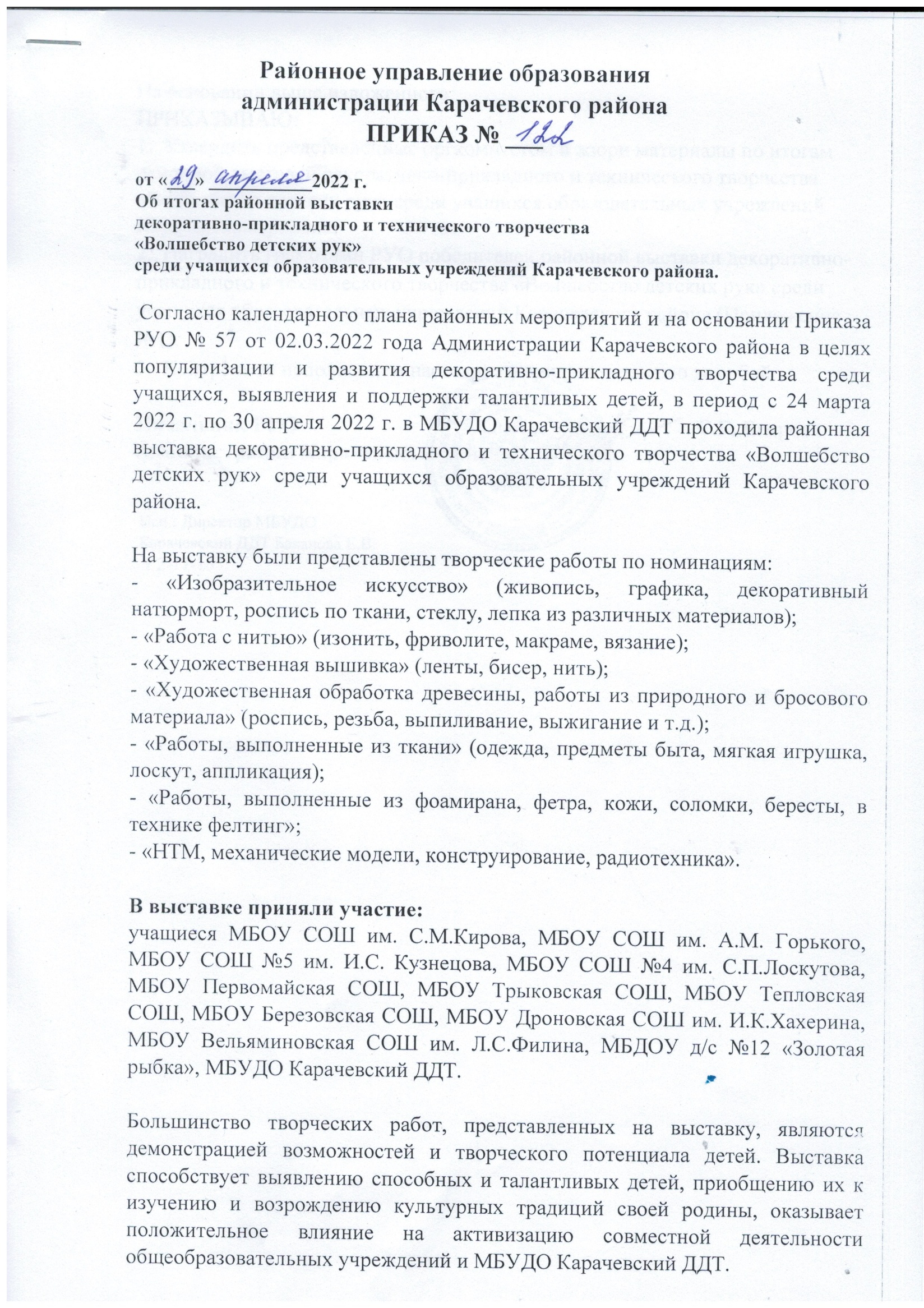 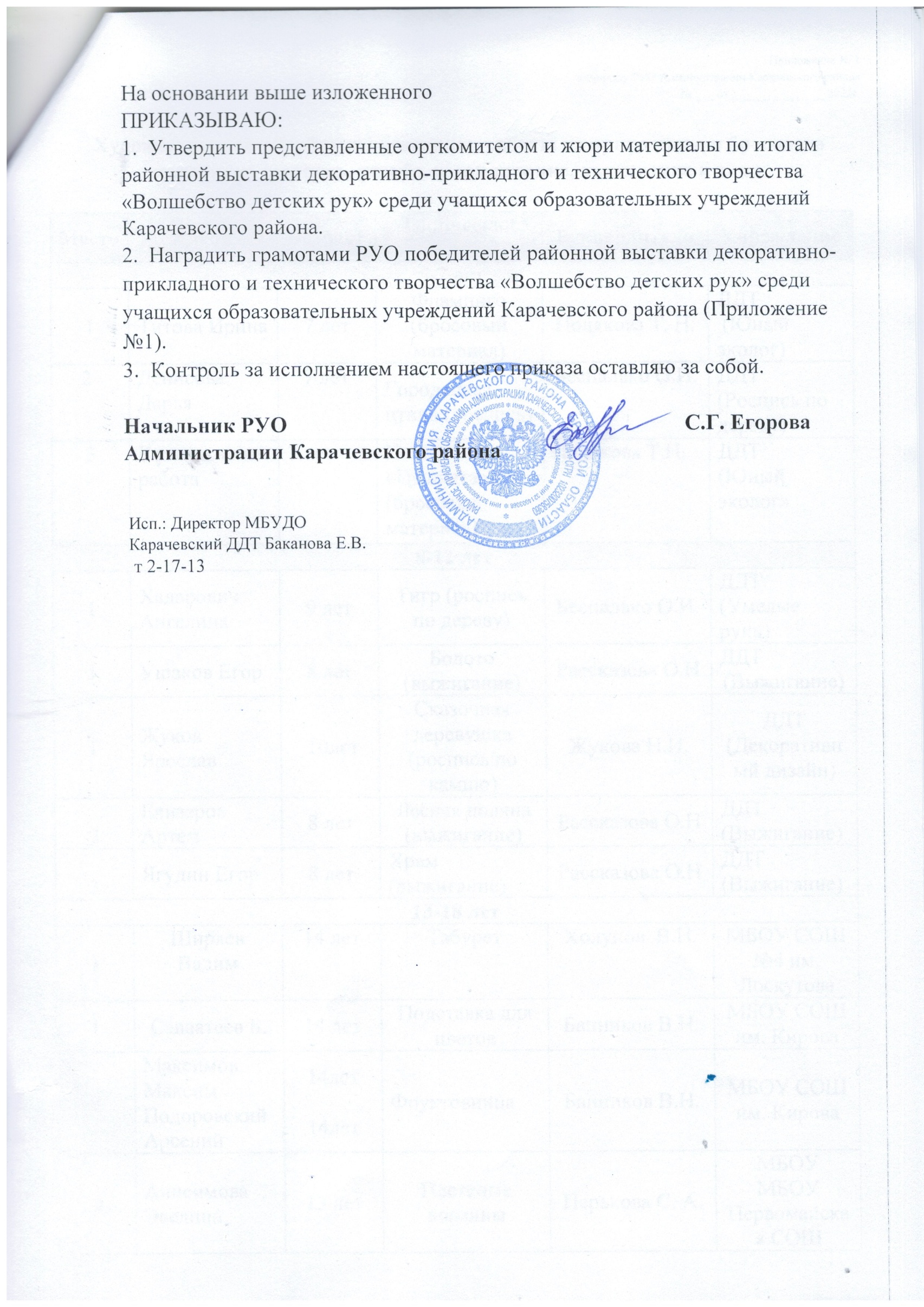 Приложение № 1к приказу РУО Администрации Карачевского района№ ___ от _______________ 2022г.Художественная обработка древесины, работы из природного и бросового материала (роспись, резьба, выпиливание, выжигание и т. д.).НТМ, конструирование, радиотехника, робототехника.ИЗО (живопись, графика, батик, роспись по стеклу, лепка из различных материалов).Работа с лентами, бисером. Работа с тканью.Работа с нитью (художественная вышивка, вязание, макраме, фриволите, изонить)Работы, выполненные из фоамирана, фетра, кожи, соломки, бересты, в технике « фелтинг».МестоАвторВозрастТворческая работаРуководительУчреждение5-7 лет5-7 лет5-7 лет5-7 лет5-7 лет5-7 лет1Титова Ирина7 летФламинго (бросовый материал)Полякова Т. Н.ДДТ (Юный эколог)    2Денисова Дарья   7 летГородецкая птица (роспись) Беспалько О.И. ДДТ (Роспись по дереву)3Коллективная работа7 летПанно «Цыплята» (бросовый материал)Полякова Т.Н.ДДТ(Юный эколог»8-12 лет8-12 лет8-12 лет8-12 лет8-12 лет8-12 лет1Хадарович Ангелина9 летТигр (роспись по дереву)Беспалько О.И.ДДТ (Умелые руки)1Ушаков Егор8 летБолото (выжигание)Рассказова О.НДДТ(Выжигание)1  Жуков Ярослав 10летСказочная деревушка (роспись по камню)Жукова Н.И.ДДТ (Декоративный дизайн) 2Елизаров Артем8 летЛесная поляна (выжигание)Рассказова О.НДДТ (Выжигание)3Ягудин Егор8 летХрам (выжигание)Рассказова О.НДДТ (Выжигание)                                                                13-18 лет                                                                      13-18 лет                                                                      13-18 лет                                                                      13-18 лет                                                                      13-18 лет                                                                      13-18 лет      1Ширяев Вадим14 летТабуретХолупов  В.Н.МБОУ СОШ №4 им. Лоскутова1Савватеев Б.14 летПодставка для цветовБанников В.Н.МБОУ СОШ им. Кирова2Максимов Максим Подоровский Арсений14лет14летФруктовницаБанников В.Н.МБОУ СОШ им. Кирова2Анисимова Эвелина13 летПлетеные корзиныПерькова С. А.МБОУ МБОУ Первомайская СОШ МестоАвторВозрастТворческая работаРуководительУчреждение8-12 лет8-12 лет8-12 лет8-12 лет8-12 лет8-12 лет1Дударенков Федор9 летКорабль (конструирование)Рассказова О.Н.ДДТ (Модельное конструирование)1Листратов Тимофей9 летИгровой домик (конструирование)Рассказова О.Н.ДДТ(НТМ)1Гребенко Савелий8 летЭпоха динозавров (конструирование)Гребенко В.Н.ДДТ(Веселая кисточка)2Потапов Павел11 летКоллекция работ (конструирование)Рассказова О.Н.ДДТ(Модельное конструирование)2Гозылев Дмитрий8 летТанкЖукова Н.И.ДДТ(НТМ)2Глотова Виктория11 летСкворцы прилетели (конструирование)Филатова И.В.МБОУ Первомайская СОШ3Коллективная работа12 летПластилиновая сказкаЧурюкина Е.М.МБОУ Дроновская СОШ им.ХахеринаМестоАвторВозрастТворческая работаРуководительУчреждение5-7 лет5-7 лет5-7 лет5-7 лет5-7 лет5-7 лет1Соловьева Карина7 летДымковская барыня (лепка)Анциферова Е.П.ДДТ (Русский стиль)2Соловьев Максим7 летВеселая «Дымка» (лепка)Анциферова Е.П.ДДТ (Русский стиль)3 Романова София7 летСказочное дерево (лепка)Кармес Т.В.ДДТ (Игрушка самоделка)3Дударенкова Таисия6 летЛягушка (батик)Гребенко В.Н.ДДТ (Веселая кисточка)8-12 лет8-12 лет8-12 лет8-12 лет8-12 лет8-12 лет1Передельский  Вячеслав10 летДевушка в ПитереГребенко В.Н.ДДТ (Веселая кисточка)1Телешова Маргарита9летВаза (декоративный натюрморт)Беспалько О. И.ДДТ (ИЗО)1Лужецкая Вероника10 летМоя семья (батик)Гребенко В.Н.ДДТ (Веселая кисточка)1Сиверцева Кира12 летМолодуха (лепка)Анциферова Е.П.ДДТ (Русский стиль)1Марченкова Елизавета10 летГрибы (роспись по стеклу)Гребенко В.Н.ДДТ (Веселая кисточка)1Полякова Анна12 летНа праздник (лепка)Анциферова Е.П.ДДТ (Русский стиль)2Старикова Екатерина8 летБабочка (роспись по стеклу)Гребенко В.Н.ДДТ (Веселая кисточка)2Антонов Илья8 летМамы(батик)Гребенко В.Н.ДДТ (Веселая кисточка)2Терехова Екатерина9 летМамы (роспись по ткани)Гребенко В.Н.ДДТ (Веселая кисточка)2Качановская Анна9 летЦветы (декоративный натюрморт)Беспалько О.И.ДДТ ( ИЗО)3Фомина Алина9 летМухоморы (живопись)Беспалько О.И.ДДТ ( ИЗО)13-18 лет13-18 лет13-18 лет13-18 лет13-18 лет13-18 лет1Ананьин Максим14 летОсенний натюрморт (живопись)Долгова А.Ф.МБОУ Трыковская СОШ1Бабаскина Лада12 летВ ожидании чуда (батик)Гребенко В.Н.МБОУ ДДТ (Веселая кисточка)2Нушкарева Ирина13 летНа охоте (живопись)Долгова А.Ф.     МБОУ Трыковская                     СОШ2Саркисян Жора15 летСобор (графика)Долгова А.Ф.МБОУТрыковская СОШ2Шаболинова Кира15 летНа закате (батик)Гребенко В.Н.ДДТ (Веселая кисточка)2Снисаренко Кира13 летМыло ручной работыПерькова С. АМБОУ Первомайская СОШ3Шведова        София10 летПарус (живопись)Иончикова С.Н.МБОУ СОШ им. ГорькогоМестоАвторВозрастТворческая работаРуководительУчреждение5-7 лет5-7 лет5-7 лет5-7 лет5-7 лет5-7 лет1Гребенко Алиса6 летХаски (бисероткачество)Кошкарева Е.И.ДДТ (Бисероткачество)2Колбасова Полина7 летЛеопард (бисероткачество)Кошкарева Е.И.ДДТ (Бисероткачество)2Коллективная работа7 летВоздушный букет (ленты)Жукова Н.И.ДДТ (Декоративный дизайн)8-12 лет8-12 лет8-12 лет8-12 лет8-12 лет8-12 лет1Аксютина Мария10 летБемби (бисероткачество)Кошкарева Е.И.ДДТ (Бисероткачество)2Сушкова Анна10 летАнгелочек (бисероткачество)Кошкарева Е.И.ДДТ (Бисероткачество)3Сошенкова Арианна9 летЗайчик (бисероткачество)Кошкарева Е.И.ДДТ (Бисероткачество)13-18 лет13-18 лет13-18 лет13-18 лет13-18 лет13-18 лет1Еракова Елизавета16 летЛилия (бисероткачество)Кошкарева Е.И.ДДТ (Бисероткачество)3Пылкова Юлия14 летЯблоня (бисероплетение)Елизарова М.В.МБОУ СОШ им. КироваМестоАвторВозрастТворческая работаРуководительУчреждениеУчреждение5-7 лет5-7 лет5-7 лет5-7 лет5-7 лет5-7 лет5-7 лет1Чучелина Мария7лет Дружная семейка (мягкая игрушка)Покровская Н.Н.МБДОУ д\с №12МБДОУ д\с №121Коллективная работа7 летПроворные мышата (мягкая игрушка)Кармес Т.В.ДДТ (Игрушка самоделка)ДДТ (Игрушка самоделка)8-12 лет8-12 лет8-12 лет8-12 лет8-12 лет8-12 лет8-12 лет1Корсова Ульяна13 летДекоративные подушки (предметы быта)Кармес Т.В.Кармес Т.В.ДДТ (Игрушка самоделка)2Губина Арина11 летСумочка (предметы быта)Кармес Т.В.Кармес Т.В.ДДТ (Игрушка самоделка)2Кошкарева София11летДиванная подушка (лоскут)Кармес Т.В.Кармес Т.В.ДДТ (Игрушка самоделка)13-18 лет13-18 лет13-18 лет13-18 лет13-18 лет13-18 лет13-18 лет1Корсова Ульяна13летКоты (лоскут)Кармес Т.В.ДДТ (Игрушка самоделка)ДДТ (Игрушка самоделка)2Колоколов Дмитрий13 летРостовая кукла «Заяц» (лоскут)Анциферова Е.ПДДТ (Русский стиль)ДДТ (Русский стиль)МестоАвторВозрастТворческая работаРуководительУчреждение5-7 лет5-7 лет5-7 лет5-7 лет5-7 лет5-7 лет1Городничева Мария6 летРазноцветные ромашки (вязание)Передельская Г.Н.МБДОУ д/с №12 «Золотая рыбка»2Лоскутова Милана7 летЦветок (вышивка)Балакина Г.В.МБОУ Первомайская СОШ3Левшакова Алена7 летЕжик (вышивка)Балакина Г.В.МБОУ Первомайская СОШ8-12 лет8-12 лет8-12 лет8-12 лет8-12 лет8-12 лет11Анциферова ЕленаГоловина Анастасия12 лет12 летПанно для кухни (изонить)Коллекция работ (вязание)Жилина М.В.Дмитрюха Т.И.МБОУ Березовская СОШДДТ(Вязание)1Криволя Евгения15 летПолевые цветы (вышивка)Самохина Л.И.МБОУ Вельяминовская СОШ им. Филина2Сергиенко Дарья10 летКоллекция одежды для куклы (вязание)Дмитрюха Т.ИДДТ(Вязание)2Головина Анастасия12 летКоллекция работ (вышивка бисером) Иончикова С.Н.МБОУ СОШ им. А.М. Горького3Карташова Вероника10 летКорова (вязание)Дмитрюха Т.ИДДТ(Вязание)3Зубрицкая Юлия12 летКоллекция игрушек (вязание)Винокурова Н.Н.МБОУ СОШ №5 им.Кузнецова13-18 лет13-18 лет13-18 лет13-18 лет13-18 лет13-18 лет1Платошкина Надежда17 летЖакет (вязание)Жилина М.В.МБОУ Березовская СОШ1Кирюхина Варвара14 летПасхальный набор (вязание)Яшина М.В.МБОУ Тепловская СОШ 3Рапенок Елизавета17 летВстречаю лето (вязание)Новикова Г.Н.МБОУ Трыковская СОШ3Сасова Алена13 летСимволы года (вязание) Яшина М.В.МБОУ Тепловская СОШМестоАвторВозрастТворческая работаРуководительУчреждение5-7 лет5-7 лет5-7 лет5-7 лет5-7 лет5-7 лет1Коваленко Инга7 летБукет (фоамиран)Коваленко С.А.МБОУ Трыковская СОШ8-12 лет8-12 лет8-12 лет8-12 лет8-12 лет8-12 лет1Плюгина Дарья 12 летДекоративные цветы в горшочке (фетр)Кармес Т.В. ДДТ (Игрушка самоделка) 1Ревко Дарья11 летСветильник «Мяч»Мельникова Л.И.МБОУ Первомайская СОШ2Козловский Давид11 летСовушки (фетр)Кармес Т.В.ДДТ (Игрушка самоделка)13-18 лет3Плюгина Валерия13 летЦветы солнца  (фелтинг)Анциферова Е.П.ДДТ (Русский стиль)